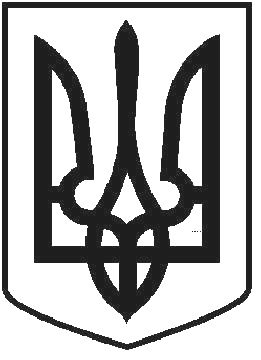 ЧОРТКІВСЬКА    МІСЬКА    РАДА                                          ВИКОНАВЧИЙ КОМІТЕТ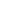 Р І Ш Е Н Н Я         квітня  2021 року                                                                                  № Про демонтаж незаконно встановленої вивіски по вул. Тараса Шевченка  в місті ЧортковіЗ метою перевірки законності встановлення вивісок та наявності відповідних дозволів по вул. Тараса Шевченка на території міста Чорткова, на підставі розпорядження Чортківського міського голови від березня 2021 №59-ОД “Про створення робочої групи з питань  регулювання законності встановлення вивісок та демонтажу незаконно встановлених вивісок на території міста Чорткова”, акту огляду вивісок на фасадах будівель  по            вул. Тараса Шевченка у м. Чортків  від 6 квітня 2021 року,  затверджений рішенням міської ради від 10.11.2017 № 842 «Про затвердження Порядку розміщення вивісок в місті Чортків»,  керуючись ст. 29 та 52 Закону України «Про місцеве самоврядування в Україні», виконавчий комітет Чортківської міської радиВИРІШИВ :1. Затвердити акт огляду вивісок на фасадах будівель по вул. Тараса Шевченка у м.Чортків  від 6 квітня 2021 року. 2. Рекомендувати власникам вивісок демонтувати вивіски на фасадах будівель по вул. Тараса Шевченка, зазначених у додатку 1 (додається). Підставою для демонтажу є недотриманням вимог, а саме:  2.1. Невідповідність вимогам п. 6 Порядку розміщення вивісок в місті Чортків затвердженого рішенням міської ради від 10.11.2017 № 842 “Про демонтаж самовільно встановлених вивісок та відповідальність за їх незадовільний зовнішній вигляд”;   2.2. Невідповідність вимогам п.3 Постанови Кабінету Міністрів України від 29.12.2003 №2067 «Про затвердження Типових правил розміщення зовнішньої реклами», ст. 16 Закону України "Про рекламу" від 03.07.1996 р. № 270/96-ВР зі змінами, а саме розміщення вивісок у населених пунктах проводиться на підставі дозволів, що надаються виконавчими органами сільських, селищних, міських рад, в порядку, встановленому цими органами;    2.3.  Невідповідність п. 3.1.4. Порядку, коли у будівлі знаходиться декілька власників (орендарів) приміщень та зовнішній вхід для яких є спільним. Рекомендується демонтувати вивіски на таких будівлях як по вул. Тараса Шевченка, 16-А, 42-А, 36-А та передбачити на фасаді вивіски на невеликих табличках однакового розміру (площею до 0,3 кв. м);    2.4.  Невідповідність до п. 3.7.3. Порядку щодо  невиконання вимог Закону України “ Про засади державної мовної політики”;   2.5. Невідповідність п. 4.5. Порядку, щодо правил розміщення вивісок в межах історичного ареалу міста Чорткова та Історико-архітектурним  опорним планом м. Чорткова,  затвердженого наказом Міністерства культури України від 26.01.2019 №42.3. У випадку не виконання пункту 2 цього рішення, доручити КП «Благоустрій» здійснити демонтаж вивісок на фасадах будівель, зазначених у додатку 1.4. Доручити відділу архітектури та містобудівного кадастру управління комунального господарства, архітектури та капітального будівництва та відділу муніципальної інспекції та контролю за паркуванням міської ради вручити копії даного рішення власникам вивісок на фасадах будівель, зазначених у додатку 1, до 07.05.2021 року.5. Відділу зв’язків з громадськістю та засобами масової інформації оприлюднити дане рішення на сайті Чортківської міської ради та офіційній сторінці  міської ради у соціальній мережі.6. Копію рішення направити у відділ архітектури та містобудівного кадастру управління комунального господарства, архітектури та капітального будівництва та відділу муніципальної інспекції та контролю за паркуванням міської ради.7. Контроль за виконанням даного рішення покласти на заступника міського голови з питань діяльності виконавчих органів міської ради Воціховського Василя Юліановича.Міський голова                                                    	         Володимир ШМАТЬКО                       О.В. Череднікова                         В.Ю. Воціховський                         В.С. Грещук                         І.М. Гуйван 